Application Form -  Pupil’s Leave of Absence 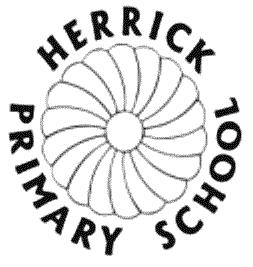 Please read the information overleaf before completing this form.For your request to be considered, the form must be completed and returned to the school two weeks before you plan to leave. All sections of the form must be completed and this will returned to you after the Headteacher has considered your application.Please do not book any flights, tickets, or accommodation until you have received confirmation from school that leave has been authorised. Reason for request:____________________________________________________________________________________________________________________________________________Destination address:  ______________________________________________________________________Date you plan to travel: ______________  Date you plan to return: _______________(Please note the application will not be considered without all the above information).We require details of a point of contact. This person will notify us of any changes to your circumstances which may affect the date of your return. We may have to contact them in the event of your child not returning as expected:   Name of contact:  ____________________________Tel No: ____________________Address: ___________________________________ Mobile:  ___________________I have read and understand the information above and the guidelines overleaf.Signed: _________________________ parent/guardian     Date:  ________________Print name:  _____________________  Contact No: ___________________________Applications for leave of absence     GuidelinesHerrick Primary School is very reluctant for a pupil to miss any part of his/her education.In line with the Government guidance, the school management and its governors are unable to authorise any term time absence, unless our view is that there are exceptional circumstances.  If permission is granted, photocopies of airline or travel tickets will be required by the school office before you travel.  If your request has been agreed, failure to provide this information will mean that the request is no longer agreed and your child’s absence will be classed as unauthorised.  We may also request copies of other travel related documents from you. We will advise you if this is the case.  Where we do not receive copies of documents requested, this is likely to mean that we will not authorise some or all of any absence your child has in relation to this request.If permission is granted, pupils must ensure that they are up to date with their school work before they leave and in addition, it will be parents’/carers’ responsibility to ensure that their son/daughter makes up any missed work in his/her own time upon return.The decision made by the school is final.Please noteIf your child has unauthorised leave of absence you will either be issued with a Penalty Notice of £120 per parent per child (discounted to £60 if paid within 21days), or, your case will be referred by the Local Authority directly to the Magistrates’ Court. Name of pupil/s:Name of pupil/s:Class:First day of absence:Date of return to school:Date of return to school:Date submitted to school:Total school days requested:Total school days requested:School to complete       Date form received:      School to complete       Date form received:      School to complete       Date form received:      School to complete       Date form received:      School to complete       Date form received:      School to complete       Date form received:      School to complete       Date form received:      Previous Absences:Previous Absences:YES / NODates & reason:Dates & reason:Dates & reason:Dates & reason:% Attendance:% Attendance:Last academic year:Last academic year:Last academic year:Current:Current:Leave requested:AuthorisedAuthorisedAuthorisedNOT authorisedNOT authorisedPenalty Notice    YES/NOSigned:  ________________________________  Headteacher                    Date:  _______________Signed:  ________________________________  Headteacher                    Date:  _______________Signed:  ________________________________  Headteacher                    Date:  _______________Signed:  ________________________________  Headteacher                    Date:  _______________Signed:  ________________________________  Headteacher                    Date:  _______________Signed:  ________________________________  Headteacher                    Date:  _______________Signed:  ________________________________  Headteacher                    Date:  _______________